Управление образования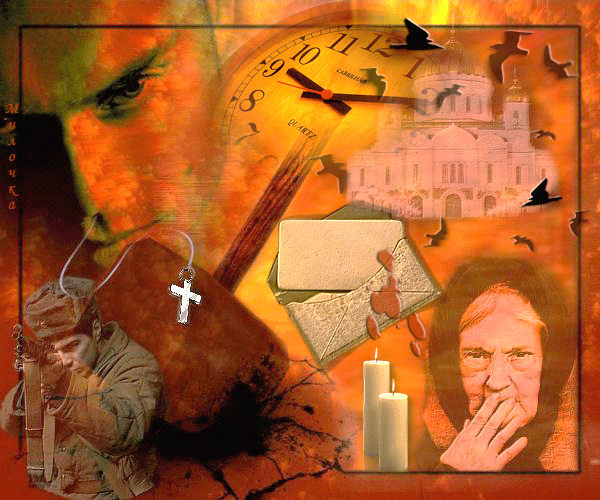 Минского областного исполнительного комитетаУчреждение образования«Слуцкий государственный сельскохозяйственный профессиональный лицей»Литературно-музыкальная композиция, «НАМ  НУЖНО ПОМНИТЬ ЭТОТ ДЕНЬ…»АннотацияКаждый год наша страна отмечает День Победы над фашизмом. Сегодня все люди Беларуси радуются мирной жизни и отдают дань памяти тем, кто, жертвуя собственной жизнью, приближал День Победы. Потомки чтят память участников войны: возводят мемориалы, памятники, издают книги, снимают фильмы, посвящают стихи. Поэтому целью данного мероприятия является:патриотическое воспитание учащихся, воспитание сознательной любви к Родине, уважения к историческому прошлому своего народа.Очень важным является реализация приёма погружения учащихся в тему мероприятия, поэтому при подготовке необходимо активно привлекать их к поиску литературных, художественных, кинематографических материалов. Накануне мероприятия желательно провести конкурс плакатов на тему Великой Отечественной войны. Лучшие работы украсят зал, где будет проходить воспитательное мероприятие.Сценарий позволяет задействовать в подготовке и проведении вечера как можно больше учащихся. В данном мероприятии принимали участие учащиеся I курса.Для создания особенной атмосферы были использованы мультимедийная презентация, фрагменты музыкальных произведений, видеоролики, декорации (рисунки учащихся, выставка книг), реквизит и костюмы.Данные материалы могут быть использованы на внеурочных мероприятиях и уроках литературы. Введение9 Мая – День Победы нашего народа в Великой Отечественной войне. Это день радости и торжества, день бессмертной славы и светлой памяти герое.9 Мая – святой день для всех, кто помнит годы войны. Это повод для встреч, которых, к сожалению, бывает так мало в повседневной жизни с его заботами.Нелегкими были дни испытаний, которые приближали нас к Победе. Это были трудные версты войны.В масштабах Великой Отечественной – дорога длиной в 2600 км. Дорога длиной в 1418 дней и ночей. Она была самой жестокой и тяжелой в истории нашей Родины. Фашистские варвары разрушили и сожгли 1710 городов, более 70 тысяч сел и деревень, уничтожили 84 тысячи школ, лишили крова 25 миллионов человек и причинили нашей стране колоссальный материальный ущерб.Наше Отечество выстояло в борьбе с сильным и коварным врагом, совершив подвиг, длившийся четыре огненных года. Тысячи наших людей томились и погибали в лагерях смерти, умирали непокоренными с твердой уверенностью в победу своей Родины [3, c. 10-13].Все для фронта, все для победы. И он пришел этот день – 9 Мая 1945 года День Победы.Победа! Победа! Во имя отчизны – Победа!Во имя живущих  – Победа!Во имя грядущих – Победа!Зажигаются радостно лицаВ это светлое майское утро!За окном заливаются птицы,Отливает места перламутром.Ветеранам мы дарим гвоздики,Вспоминаем отважных бойцов.Не забудем мы подвиг великийНаших дедов и наших отцов!Роберт РождественскийХод мероприятияЗвонят колокола Хатыни (слайд 2).1-ый ведущий: Что это? Ты слышишь?2-ой ведущий: Это колокола. Колокола памяти…1-ый ведущий: Памяти? А разве такие бывают?2-ой ведущий: Бывают!1 чтец                              Солнце кровавилось в дымчатой мгле Красным снарядом било.…Их уже не было на земле, а оно – было.Волны неслись от скалы к скале,Море  гранит дробило!…Их уже не было на земле, а оно – было.Дерево шло по сырой земле.Землю корнями рыло.…Их уже не было на земле, а оно – было.    Сергей Островой1-ый ведущий: Мы живем без войны и столько лет помним ее, каждый день – от первого до последнего. Помним расплавленные камни Бреста и Сталинграда, овраги Дубосекова и поля Прохоровки, пепел Хатыни (слайд 3).Звучит песня «О той весне» (слайд 4).2-ой ведущий: Вечная им память! 2 чтец                         Они к нам не придут, не постучат,И все ж, хотя нам это всем известно.Мы за столом для них оставим место.Нальем бокал им… Пусть стоят!Мы – внуки  их, нам больше повезло,Мы – будущее их, нас миловало…Зато после нам их не хваталоИ как без них нам было тяжело!Не ждут их больше матери назад,Состарились их жены и невесты.Под мирным небом восходят повсеместноЦветы и травы, где они лежат.Но памяти о них навек верны.Но памяти о них навек верны.           Сергей Викулов1-ый ведущий: Все дальше и дальше от нас героические и трагические годы Великой Отечественной войны.3 чтец                                 Когда это будет,  не знаю:В тени белоснежных березПобеду девятого маяОтпразднуют люди без слез…Подымут победные маршиАрмейские трубы страны,И выедет к армии маршал,Не видевшей этой войны…               Сергей Орлов 4 чтец                           Назови меня именем светлым,Чистым именем назови-Донесется, как песня с ветром,До окопов голос любви.Я сквозь грохот тебя услышу,Сновидение за явь приму,Хлынь дождем на старую крышу,Ночью ставни открой в дому.          Александр Яшин2-ой ведущий: Во имя вечного продолжения жизни проливали кровь в боях наши отцы и деды, вершился титанический подвиг тыла, во имя того, чтобы колосились хлеба, вставали новые светлые города, чтобы радостнее была наша жизнь.1-ый ведущий: Мы помним, кому обязаны жизнью!Просмотр видеоролика «Мы помним о великом подвиге» (слайд 5).2-ой ведущий: К сожалению, с каждым днем все меньше становится среди нас участников Великой Отечественной войны. В живых остались единицы. И тем трепетнее мы должны проявлять заботу и уважение к живым ветеранам; склонять головы и почитать тех, кто ради нас отдал самое дорогое  – свою жизнь.1-ый ведущий: Память –  не просто дань славному прошлому. Память – это причищение величием истории народа, это принятие всем сердцем ответственности за сохранность и приумножение величия духа и достоинства нации.2-ой ведущий: Забыть прошлое – значит предать память о людях, погибших за счастье Родины  (слайд  6). Если за каждого погибшего во второй мировой войне объявить минуту молчания, мир молчал бы 50 лет.Да, время неумолимо идет вперед, но вместе с тем оно не властно над памятью народа.1-ый ведущий:  Прошло много лет, как закончилась война, но эхо ее до сих пор не затихает в людских душах. Мы не имеем права забывать ужасы этой войны, чтобы она не повторилась вновь. Мы не имеем права забывать тех солдат, которые погибли ради того, что мы сейчас жили. Мы обязаны все помнить…Давайте же перелистаем некоторые страницы Великой Отечественной войны и вспомним, как все это было.Просмотр видеоролика «Внимание! Внимание! Говорит Москва! Передаем важнейшее правительственное сообщение! Сегодня, 22 июня, в 4 часа утра немецко-фашистские войска перешли границу Советского союза…» (слайд 7).2-ой ведущий: Грозный сорок первый… как он изменил судьбы, обагрил кровью и слезами детство, сделал короткими жизни многих мальчишек и девчонок, разрушил светлые мечты семнадцатилетних, которые прямо с выпускного бала ушли «из детства в эшелон пехоты, в санитарный взвод» [5, c. 36].5 чтец                        Баллада о маленьком человекеНа Земле безжалостно маленькойжил да был человек маленький.У него была служба маленькая.И маленький очень портфель.Получал он зарплату маленькую…И однажды – прекрасным утром – постучалась к нему в окошконебольшая, казалось, война…Автомат ему выдали маленький.Сапоги ему выдали маленькие.Каску выдали маленькуюи маленькую – по размерам – шинель.…А когда он упал – некрасиво, неправильно,в атакующем крике вывернув рот,то на всей земле не хватило мрамора,чтобы вырубить парня в полный рост!Роберт Рождественский6 чтец                      До свидания, мальчики     (слайд 8)Ах, война, что ж ты сделала, подлая:стали тихими наши дворы,наши мальчики головы подняли –повзрослели они до поры,на пороге едва помаячилии ушли, за солдатом - солдат...До свидания, мальчики!
                                Мальчики,постарайтесь вернуться назад.Нет, не прячьтесь вы, будьте высокими,не жалейте ни пуль, ни гранати себя не щадите,
                      и все-такипостарайтесь вернуться назад.Ах, война, что ж ты, подлая, сделала:вместо свадеб - разлуки и дым,наши девочки платьица белыераздарили сестренкам своим.Сапоги - ну куда от них денешься?Да зеленые крылья погон...Вы наплюйте на сплетников, девочки.Мы сведем с ними счеты потом.Пусть болтают, что верить вам не во что,что идете войной наугад...До свидания, девочки! Девочки,постарайтесь вернуться назад.Булат Окуджава1-ый ведущий:  Они хотели вернуться в теплые дома, на родные улицы, в свои города и деревни. Очень хотели, но бросались на амбразуры вражеских пулеметов, гибли под пулями, принимали мученическую смерть во вражеском тылу…Не дождались с фронта своих сыновей и дочерей тысячи матерей. Долго хранили они солдатские треугольники…До самой смерти своей не верили в их гибель. Надеялись и ждали, наперекор злым похоронам с траурной каймой… [4, c. 26-28]Просмотр видеоролика «Письмо папе на фронт» (слайд 9).Звучит стихотворение К. Симонова «Жди меня, и я вернусь», (музыкальное сопровождение, слайд 10).7 чтец                              Жди меня, и я вернусьЖди меня, и я вернусь,Только очень жди,Жди, когда наводят грустьЖелтые дожди,Жди, когда снега метут,Жди, когда жара,Жди, когда других не ждут,Позабыв вчера.Жди, когда из дальних   местПисем не придет,Жди, когда уж надоестВсем, кто вместе ждет.Жди меня,  и я вернусь,Не жалей добраВсем, кто знает наизусть,Что забыть пора.Пусть поверят сын и матьВ то, что нет меня,Пусть друзья устанут ждать,Сядут у огня,Выпьют горькое виноНа помин души…Жди. И с ними заодноВыпить не спеши.Жди меня, и я вернусьВсем смертям назло.Кто не ждал меня,  тот пустьСкажет: «Повезло».Не понять не ждавшим им,Как среди огняОжиданием своимТы спасла меня.Как я выжил, будем знатьТолько мы с тобой, -Просто ты умела ждать,Как никто другой.К. Симонов2-ой ведущий: Да разве могли предположить фашисты, что бороться с ними будут совсем юные мальчишки и девчонки. Война бесцеремонно вошла в их детство. А сейчас они стали ветеранами – дети войны.Просмотр видеоролика «Маленькие герои большой войны» (слайд 11).Звучит стихотворение Д. Самойлова «Сороковые» (музыкальное сопровождение, слайд12).8 чтец                                         СороковыеСороковые, роковые,Военные и фронтовые,Где извещенья похоронныеИ перестуки эшелонные.Гудят накатанные рельсы.Просторно. Холодно. Высоко.И погорельцы, погорельцыКочуют с запада к востоку… А это я на полустанкеВ своей замурзанной ушанке,Где звездочка не уставная,А вырезанная из банки.Да, это я на белом свете,Худой, веселый и задорный.          И у меня табак в кисете,И у меня мундштук наборный.И я с девчонкой балагурю,И больше нужного хромаю,И пайку надвое ломаю,И все на свете поминаю.Как  это было! Как совпало –Война, беда, мечта и юность!И это все в меня запалоИ лишь потом во мне очнулось!...Сороковые, роковые,Свинцовые, пороховые…Война гуляет по России,А мы такие молодые!Давид Самойлов1-ый ведущий: В рядах вооруженных сил во время Отечественной войны находилось более 1100000 белорусов. В составе наступающих советских войск в Белорусской операции насчитывалось более 2500 тысяч человек, более 45 тысяч орудий и минометов всех калибров, свыше 6 тысяч танков и самоходно-артиллерийских установок, почти 5 тысяч самолетов.Партизанские бригады и отряды всеми силами помогали Красной Армии в ее наступательных действиях. Народные мстители перерезали пути, по которым отступали немецко-фашистские войска, разрушали железнодорожные магистрали, шоссейные и грунтовые дороги, организовывали многочисленные крушения железнодорожных составов врага [4, c. 24] (слайд 13).2-ой ведущий: Только в одной операции «рельсовая война», которая длилась с конца сентября до начала ноября 1943 года и получила название «концерт», было взорвано 90 тысяч  рельсов, 72 железнодорожных моста, пущено под откос свыше 1000 немецких эшелонов [3, c. 11].9 чтецНа Курской дуге                            Здесь судьбы мира взвешивались строго.Здесь наши танки шли, как кораблиПобедные широкие дорогиСреди цветов на запад пролегли. Мы бились от заката до заката,И были мы такими в этом бою,Каких вы не видали на плакатахИ не встречали в праздничном строю.Александр Елькин1-ый ведущий: Война явилась тяжелым испытанием. Все, от мала до велика, поднялись на защиту своей отчизны.2-ой ведущий: (слайд 14)Нечеловеческая сила в одной давильне всех калеча,Нечеловеческая сила земное сбросила с земли,И никого не защитила вдали обещанная встреча,И никого не защитила рука, зовущая вдали.Александр Кочетков1-ый ведущий: Ни на одной самой подробной географической карте вы не найдете сегодня этой белорусской деревни. Она была уничтожена фашистами весной 1943 года. Хатынь – деревня Логойского района Минской области Беларуси – стала символом трагедии белорусского народа, скорбной страницей истории времени Великой Отечественной войны.Фашисты уже вынесли смертный приговор ни в чем не повинным людям. Все население Хатыни от мала до велика – стариков, женщин, детей- выгоняли из домов и гнали в колхозный сарай. Прикладами автоматов поднимали с постели больных, стариков, не щадили женщин с маленькими и грудными детьми.  Когда все население деревни было согнано в сарай, фашисты заперли его, обложили соломой, облили бензином и подожгли. Деревянный сарай мгновенно загорелся. В дыму задыхались и плакали дети. Взрослые пытались спасти детей.  Под напором десятков человеческих тел двери не выдержали и рухнули. В горящей одежде, охваченные ужасом, люди бросались бежать, но тех, кто вырывался из пламени, фашисты хладнокровно расстреливали из автоматов и пулеметов.В огне заживо сгорело 149 жителей деревни, из них 75 детей возрастом до 16 лет. Деревня была разграблена и сожжена дотла [3, c. 15].10 чтец  Хатынь                                Дваццаць шэсць каміноў,Дваццаць шэсць каміноў,Дваццаць шэсць і далёкіх,і блізкіх мне сноў.Ды плывуць і крычацьнада мной груганы,Што не сны — каміны.О, не сны — каміны!На халодным граніце ляжыць цішыня,Толькі крык груганоў аніяк не суняць.I ў вачах загараюцца раптам кастры,А з кастроў — невыносныя стогны і крык.Дваццаць шэсць тых кастроў,Дваццаць шэсць тых кастроў,А ў кастрах мы, жывыя, заместа дроў.Па-над Белаю Руссю палаюць кастры,Над усёю зялёнай планетай – кастры.Нада мною — кастры,Пада мною — кастры, -Я не бачыў такое злавеснай зары...Дым і попел.Не ўгледзіш нідзе сінявы.Вы, хатынцы, згарэлі,Я — хатынец жывы!Нашу памяць жалобныя будзяць званы.Цішыню мне пачуць дапамогуць яны.Сэрца, слухай званы,помні ўсё, не астынь,Як дагэтуль не стынеНа лясной лугавінеМая рана, мой боль,Мая памяць — Хатынь.Сяргей Законнікаў2-ой ведущий: Почти вся Западная Европа лежала под кованой пятой немецко-фашистских захватчиков, когда фашистская Германия обрушила на наше государство мощь своих танков, самолетов, орудий и снарядов и нужно было иметь стальной характер, обладать великой нравственной силой, чтобы противостоять такому сильному врагу, побороть его несметные силы.11 чтец  (слайд 15) ВарварствоОни с детьми погнали матерейИ яму рыть заставили, а самиОни стояли, кучка дикарей,И хриплыми смеялись голосами.У края бездны выстроили в рядБессильных женщин, худеньких ребят.Пришел хмельной майор и медными глазамиОкинул обреченных… Мутный дождьГудел в листве соседних рощИ на полях, одетых мглою,И тучи опустились над землею,Друг друга с бешенством гоня…Нет, этого я не забуду дня,Я не забуду никогда, вовеки!Я видел: плакали, как дети, реки,И в ярости рыдала мать-земля.Своими видел я глазами,Как солнце скорбное, омытое слезами,Сквозь тучу вышло на поля,В последний раз детей поцеловало,В последний раз…Шумел осенний лес. Казалось, что сейчасОн обезумел. Гневно бушевалаЕго листва. Сгущалась мгла вокруг.Я слышал: мощный дуб свалился вдруг,Он падал, издавая вздох тяжелый.Детей внезапно охватил испуг,—Прижались к матерям, цепляясь за подолы.И выстрела раздался резкий звук,Прервав проклятье,Что вырвалось у женщины одной.Ребенок, мальчуган больной,Головку спрятал в складках платьяЕще не старой женщины. ОнаСмотрела, ужаса полна.Как не лишиться ей рассудка!Все понял, понял все малютка.— Спрячь, мамочка, меня! Не надо умирать! —Он плачет и, как лист, сдержать не может дрожи.Дитя, что ей всего дороже,Нагнувшись, подняла двумя руками мать,Прижала к сердцу, против дула прямо…— Я, мама, жить хочу. Не надо, мама!Пусти меня, пусти! Чего ты ждешь? —И хочет вырваться из рук ребенок,И страшен плач, и голос тонок,И в сердце он вонзается, как нож.— Не бойся, мальчик мой. Сейчас вздохнешь тывольно.Закрой глаза, но голову не прячь,Чтобы тебя живым не закопал палач.Терпи, сынок, терпи. Сейчас не будет больно.—И он закрыл глаза. И заалела кровь,По шее лентой красной извиваясь.Две жизни наземь падают, сливаясь,Две жизни и одна любовь!Гром грянул. Ветер свистнул в тучах.Заплакала земля в тоске глухой,О, сколько слез, горячих и горючих!Земля моя, скажи мне, что с тобой?Ты часто горе видела людское,Ты миллионы лет цвела для нас,Но испытала ль ты хотя бы разТакой позор и варварство такое?Страна моя, враги тебе грозят,Но выше подними великой правды знамя,Омой его земли кровавыми слезами,И пусть его лучи пронзят,Пусть уничтожат беспощадноТех варваров, тех дикарей,Что кровь детей глотают жадно,Кровь наших матерей…Муса ДжалильЗвучит 7-я симфония Шостаковича, на фоне музыки – отрывок из поэмы «Реквием (Вечная слава героям …)»  (слайд 16).12 чтец   Разве для смерти рождаются дети,Родина?Разве хотела ты нашей смерти,Родина?Пламя ударило в небо –  ты помнишь,Родина?Тихо сказала: «Вставайте на помощь…»Родина?Мы от свинцовых розгПадали в снег с разбега,Но – поднимались в ростЗвонкие, как победаКак продолжение дня,Шли тяжело и мощно…Можно убить меня,Нас убить невозможно!Роберт Рождественский1-ый ведущий:  Отечественная война – это не только кровь, страдания и смерть, но еще и взлеты человеческого духа. Солдаты знали, что многих из них ожидает смерть, но все  же звучали на войне шутки, пелись веселые песни. Это создавало хорошее настроение, облегчало трудности походов, поднимало боевой дух солдат. Юмор рождался вопреки опасности. Чего только не происходило с советским солдатом на войне, из каких переплетов выбирались, аж дух захватывало! И песня приходила на помощь!Звучит песня «Давай закурим!» в исполнении учащегося (слайд 17) .2-ой ведущий: Кто сказал, что надо бросить песни о войне?После боя сердце просит музыки вдвойне!Песни Великой Отечественной – ярчайшая страница духовного богатства Советского народа, сумевшего выстоять в грозный час опасности. Песни, созданные в годы войны, навсегда останутся прекрасным памятником мужеству и храбрости советских людей [2, c. 44-46].13 чтец                          Я бы с песни начал свой рассказ,С той, которая на всех фронтах звучала…В холод, в стужу сколько разЭта песня нас в землянке согревала.Если песня, значит, рядом друг,Значит, смерть отступит, забоится…И казалось, нет войны вокруг,Если песня над тобой кружится!14 чтец              Привезли солдата в медсанбат…Врач сказал: «Не доживет до ночи…»«Мне бы… песню, - прошептал, солдат, -Я до песен с давних пор охочий…Боль невыносима и остра,Сто осколков раскрошили тело…»И сестра, усталая сестра,До рассвета над солдатом пела…Я бы с песни начал свой рассказС той нехитрой песни, сокровенной,Что как символ радости несласьНад Варшавой, Будапештом, Веной…Пешим ходом и в грузовике,Жарким днем и зимнею порошейМы ее носили в вещмешкеСамой драгоценной ношей…Звучит песня «Синий платочек» в исполнении учащихся(слайд 18).1-ый ведущий: Нет такого дня в истории нашей страны, в который бы женщина не вложила свой труд, свой ум, свою сердечность, свое мужество. Эта способность женщины вносить свой вклад в общее дело, стремиться туда, где трудно, пожалуй, ярче всего проявилась в годы Великой Отечественной войны. В эти невероятно тяжелые для нашей страны дни они вместе с мужчинами взвалили на свои хрупкие плечи всю тяжесть борьбы с фашизмом, сражаясь против врага на фронте и в тылу, в партизанских отрядах и в подполье.15 чтец                        Быть может, и статней и краше.Других ты встретишь на пути.Но девушек таких, как наши,Во всей вселенной не найти.Где конник звякнет стременами,Где вихрь войны трубит трубой,В шинелях серых рядом с намиИдут девчата в смертный бой,Они не дрожат перед снарядом,И сквозь железную пургуГлядят прямым и дерзким взглядомВ глаза надменному врагу.Звенит курантами КремляИх верность и стальная сила,Благословенная та земля,Что девушек таких взрастила.Выходят девушки в чёрных платках с горящими свечами и рассказывают свою историю (слайд 19).Героиня 1 (выходит вперед): «…Какие у нас были девчонки, спрашиваете? У нас была Чернова, уже беременная, она несла мину на боку, где рядом билось сердце ребенка… Вот и разбирайтесь с этим, что это были за люди.История еще сотни лет будет разбираться: что это такое? Вы представляете, беременная идет с миной… Ну, ждала же она ребенка… Любила, хотела жить… Но она шла…» (гасит свечу, уходит)[Героиня 2 (выходит вперед): «Мы залегли, и я наблюдала. И вот я вижу: один немец приподнялся. Я щелкнула, и он упал. И вот, знаете, меня всю затрясло, меня колотило всю. Я заплакала. Когда по мишеням стреляла – ничего, а тут: как это я убила человека?Потом прошло это. И вот как прошло. Мы шли, это было возле какого-то небольшого поселка в Восточной Пруссии. И там, когда мы шли, около дороги стоял барак или дом, не знаю, все это горело, сгорело уже, одни угли остались. И в этих углях человеческие кости, а среди них звездочки обгоревшие, это наши пленные или раненые, не могла прийти в себя, только зло и мщение осталось.…Пришла я с фронта седая. Двадцать один год, а я уже беленькая. У меня ранение было, контузия, я плохо слышала на одно ухо. Мама меня встретила словами: «Я верила, что ты придешь. Я за тебя молилась день и ночь». Брат на фронте погиб. Она плакала. «Одинаково теперь – рожай девочек и мальчиков. Но он все-таки мужчина, он обязан был защищать Родину, а ты, же девчонка. Я об этом просила, если ранят, то лучше убьют, чтобы девушке не остаться калекой» (гасит свечу, уходит).Героиня 3 (выходит вперед): «Никому не поверю, если скажет, что страшно не было. Вот немцы поднялись и идут, еще 5— 10 минут и атака, тебя начинает трясти... Но это до первого выстрела. Как услышишь команду, уже ничего не помнишь, вместе со всеми поднимаешься и бежишь... И тебе не страшно. Страшно ли было умереть? Конечно, страшно. Вот у меня такие чувства были, я до сих пор не верю, что живая осталась. И раненая, и контуженная, но живая.Под Севском немцы атаковали нас по 7—8 раз в день. И я еще в этот день выносила раненых с оружием. К последнему подползла, а у него рука совсем перебита. Ему же нужно срочно отрезать руку и перевязать. Иначе перевязку не сделаешь. А у меня нет ни ножа, ни ножниц. Сумка телепалась-телепалась у меня на боку, а они и выпали. Что делать! И я зубами грызла эту мякоть. Перегрызла, забинтовала. Бинтую, а раненый: «Скорей, сестра, я еще повоюю...» (гасит свечу, уходит). Героиня 4 (выходит вперед): «Девятого июня сорок первого года мне исполнилось 18 лет, а меньше чем через две недели началась эта проклятая война... добровольно пошла в госпиталь. Бои шли очень жестокие. Раненых было много. Меня поставили на раздачу питания – эта должность круглосуточная, уже утро и надо подавать завтрак, а мы еще раздаем ужин. Через несколько месяцев ранило в левую ногу – скакала на правой, но работала.Потом дали еще должность сестры-хозяйки, это тоже надо быть на месте круглосуточно. Двадцать месяцев никто не подменял, не сменял меня. Левая нога, опухшая до колена, забинтована, руки прооперировали, тоже перебинтовали. Голова забинтована. В школьные годы я сдавала нормы ГТО, но нет еще спортсмена в мире, который бы в таком состоянии проскакал двадцать месяцев круглосуточно. Я проскакала и перенесла все.… У меня и сейчас не женское лицо. Я не могу улыбаться, я ежедневно в стоне. За войну я так изменилась, что когда приехала домой, мама меня не узнала…Я прошла очень тяжелый путь. На сегодняшний день нет еще книг и фильмов, чтобы сравнить с тем, что я пережила (гасит свечу, уходит).Героиня 5 (выходит вперед): «Помню, как раненые ели ложками соль... Как в строю называют фамилии, боец выходит и падает вместе с винтовкой от слабости. Народ нам помогал. Целая армия в лесу, но без них мы бы погибли, они, же сеяли, пахали, чтобы себя и детей кормить, чтобы нас кормить, одевать всю войну. Пахали ночью, пока не стреляют... У нас было оружие, чтобы защищаться. А они? За то, что буханку хлеба дал партизану, — расстрел; я переночевала и ушла, а если кто донесет, что я в этой хате ночевала, — им всем расстрел. А там женщина одна, без мужика, а с ней трое маленьких детей. Она не прогоняла, когда придем. И печку вытопит, и обстирает нас... Она нам последнее отдаст. Мы едим, а дети сидят, плачут, голодные... Что бы мы без них сделали в войну? Без этих женщин, которые вырастили детей без мужей, которые отдавали последнее, веря в нашу победу».О своей нелёгкой судьбе рассказывает Нона Александровна Смирнова, рядовая, зенитчица (гасит свечу, уходит).Героиня 6 (выходит вперед): «После карантина, перед принятием присяги, старшина привез обмундирование: шинели, пилотки, гимнастерки, юбки, вместо комбинации – из бязи пошитые по-мужски две рубахи с рукавами, вместо обмоток – чулки и американские тяжелые ботинки с металлическими подковами во весь каблук и на носках. В роте по своему росту и комплекции я оказалась самой маленькой, рост 153 сантиметра, обувь 34 размера, и, естественно, военной промышленностью такие размеры не шились, а уж тем более Америка нам их не поставляла. Мне достались ботинки 42 размера, надевала и снимала их, не расшнуровывая, прямо через голенище, тяжелые, и я в них ходила, волоча ноги по земле.От моего строевого шага по каменной мостовой высекались искры, и ходьба была похожа на что угодно, кроме строевого шага. Страшно вспомнить, каким мучительным был первый марш. Командир увидел, как я иду, вызвал меня:- Смирнова, как ты ходишь строевым? Что, тебя не учили, почему ты не поднимаешь ноги? Объявляю три наряда вне очереди…Я ответила:- Есть, товарищ старший лейтенант, три наряда вне очереди! – повернулась, чтоб идти, и ботинки остались на полу, ноги были в кровь стерты голенищами.Тогда и выяснилось, что ходить по-другому я уже не могла. Ротному сапожнику Паршину дали приказ сшить мне сапоги из старой плащ-палатки, тридцать шестого размера» (гасит свечу, уходит).Героиня 7 (выходит вперед): «Мы не стреляли. Я не стреляла. Кашу солдатам варила. За это медаль дали. Я о ней и не вспоминаю, разве я воевала? Кашу варила, солдатский суп. Тягала котлы, баки. Тяжелые -тяжелые…Командир, помню, говорил: «Я бы пострелял эти баки… Как ты рожать после войны будешь?»И однажды взял все баки – и пострелял. Пришлось в каком-то поселке искать баки поменьше» (гасит свечу, уходит).Героиня 8 (выходит вперед): «Стирала белье. Через всю войну стирала. Белье привезут, оно такое заношенное, черное, завшивленное. Халаты белые, ну эти, маскировочные. Они в крови, не белые, а красные. Гимнастерка без рукава, и дырка на всю грудь, штаны без штанины. Слезами отмываешь, слезами полощешь. И горы, горы этого белья. Как вспомню, руки и теперь болят. Я часто во сне вижу, как оно было. Так словами не расскажешь» [2, c. 43-46].2-ой ведущий: В годы Великой Отечественной войны тысячи женщин ушли добровольцами на фронт. Около 16 процентов личного состава партизанских отрядов и бригад, сражавшихся против врага на территории Беларуси, составляли женщины.16 чтец                                 Женщины в сапогахНе умели женщины в погонахПод руку с мужчинами ходить.Довелось еще не бывши в женах,Раненых из боя выносить.Их, любивших той порой едва ли,Восемнадцать справивших едва,Ведьмами фашисты называли.За гостинец бомбовый с «ПВ-2»И в часы, когда так сладко спится,Если мир и тишина кругом,Сквозь эфир перекликались «птицы»-«Чайка», «Чайка»-Слышу вас. Прием.Их теперь ничто не отличает,Спят медали в ящиках столов.Шлемы и пилотки не венчаютПоседелых до поры голов,Только живо боевое прошлое.С ним они спокойны и строги.Как от камня,  в воду брошенного,От войны идут, идут круги.[1, c.53]Звучит песня «Мой милый, если б не было войны» в исполнении учащейся (слайд 20).17 чтец                           Да разве об этом расскажешь     (слайд 21)В какие ты годы жила!Какая безмерная тяжестьНа женские плечи легла!В то утро простился с тобоюТвой муж, или брат, или сын,И ты со своей судьбоюОсталась один на один.Один на один со слезамиС несжатыми в поле хлебамиТы встретила эту войну.И все – без конца и без счета-Печали, труды и заботыПришлись на тебя на однуОдной  тебе волей – не волей – А надо  повсюду поспеть:Одна ты и в доме, и в поле,Одной тебе плакать и петь.     Михаил Исаковский1-ый ведущий: Несмотря на страдания, горе женщины были не страдальцами, а работницами на войне. Да… Тяжелей всего было тем, кто остался с маленькими детьми. Чем кормить? Как выходить? Как уберечь?18 чтецОтклонились мы маленько,Путь – дороги не видать,Деревенька Луговенка, - До войны рукой подать.Высоки леса Валдая,По колено крепкий снег,Нас хозяйка молодаяПриютила на ночлег.Занялась своей работой,Самовар внесла большой.С напускною неохотной.И с открытою душой.Вот ее обитель в мире.Дом и прибран, и обжит.- Сколько деток – то?- Четыре.- А хозяин где?- Убит.Молвила и замолчала,И не отпуская глазКолыбельку покачала,Села прямо против нас.Говорила ясность взгляда,Проникавшего до дна:Этой – жалости не надо,Эта – справится одна…Пусть же будет трижды святоЗнамя гнева твоего,Женщина, жена солдата,Мать народа моего. М.И. Алигер19 чтецМатери, не для того лиПели нам у колыбелиЧтоб клинки мы отточили,Чтоб кольчуги мы надели,Чтоб сердца лихих соседейПеред битвой холодели.Чтоб не страшен был ОтчизнеВраг, искусный в бранном деле! [2, c. 46]2-ой ведущий  72- раз День Победы празднует страна. И сегодня, так же, как и много лет назад, в далеком 45-м этот праздник остается радостным и трагическим.Никогда не исчезнет из памяти народной гордость за великую победу, память о страшной цене, которую мы за нее заплатили.20 чтец   (слайд 22)Помните!Через века,Через года – Помните!О тех, Кто уже не придетНикогда, – Помните!Не плачьте!В горлеСдержите стоны.Памяти павшихБудьте достойны!Вечно достойны!Хлебом и песней,Мечтой и стихами,Жизнью просторной,Каждой секундой,Каждым дыханиемБудьте достойны!Люди!Покуда сердцаСтучатся, – Помните!Какой ценойЗавоевано счастье, – Пожалуйста,Помните!Роберт РождественскийПросмотр видеоролика «Великая Отечественная Война! Победа!» (слайд 23).1-ый ведущий: Огромную цену заплатил народ за Победу – общие потери населения всех стран планеты составляли 50 млн. человек, из них 26,6 млн. человек – общие потери советского народа в Великой Отечественной войне.2-ой ведущий: 9 мая – святой день для тех, кто помнит годы войны. Это повод для встреч, которых, к сожалению, бывает так мало в повседневной жизни с ее заботами и проблемами.1-ый ведущий: От имени тех, кто имеет возможность жить в мирное время, мы говорим  сердечное спасибо и низкий поклон вам, дорогие ветераны и участники Великой Отечественной Войны.Заключительная песня «Майский вальс» (слайд 24)ЗАКЛЮЧЕНИЕВеликая Отечественная – освободительная война, в ходе которой наша страна отстояла национальную независимость и территориальную целостность, вместе с союзниками спасла мир от фашистского режима. Народ ценой огромных потерь отстоял наше право на жизнь.Сохранение памяти о Великой Отечественной войне необходимо для дальнейшего развития Беларуси в XXI веке. Историческая память и чувство гордости за свою историю – основа достоинства нации, ее способности к реализации национальных интересов, ценностей и идеалов. Для ветеранов самым большим удовлетворением будет вера в то, что и отданные жизни, и все лишения не были напрасны, что Беларусь жива и процветает. А самой большой наградой для них за это будет ПАМЯТЬ о них – мы это знаем достоверно из встреч с ветеранами.Праздник Победы в Великой Отечественной войне – это не только праздник Памяти, праздник народа-победителя, но и сражение за наше будущее. Главный урок Великой Отечественной войны состоит в том, что лишь тот народ свободен и может противостоять любой агрессии, кто готов сражаться за свою свободу, за свою землю и за свое будущее до конца. Урок Великой Отечественной войны состоит еще и в том, что народ, чувствующий свою правоту в освободительной войне, непобедим.Без прошлого – нет будущего!СПИСОК ИСПОЛЬЗОВАННОЙ ЛИТЕРАТУРЫИванова Г. Г. Огненная дуга: материалы к уроку и внеклассному мероприятию по истории Орловско-Курской операции // Преподавание истории и обществознания в школе: Журнал. 2003. №10. – С.50 – 57.Кислицына Л.П., Суслова Л.М. Познавательная игра для старшеклассников // Классный руководитель: Журнал. 2004. №8. – С. 43 – 47.Некрасова Н.Н. Войны священные страницы навеки в памяти людской // Классный руководитель: Журнал. 2004. №8. – С. 8 – 19.Петрович В. СССР во второй мировой войне. Великая Отечественная война // История: Журнал. 2005 №1. – С. 23 – 29.Чернова М. Начало Великой Отечественной // История: Журнал. 2004 №37. – С. 32 – 37.Приложение 1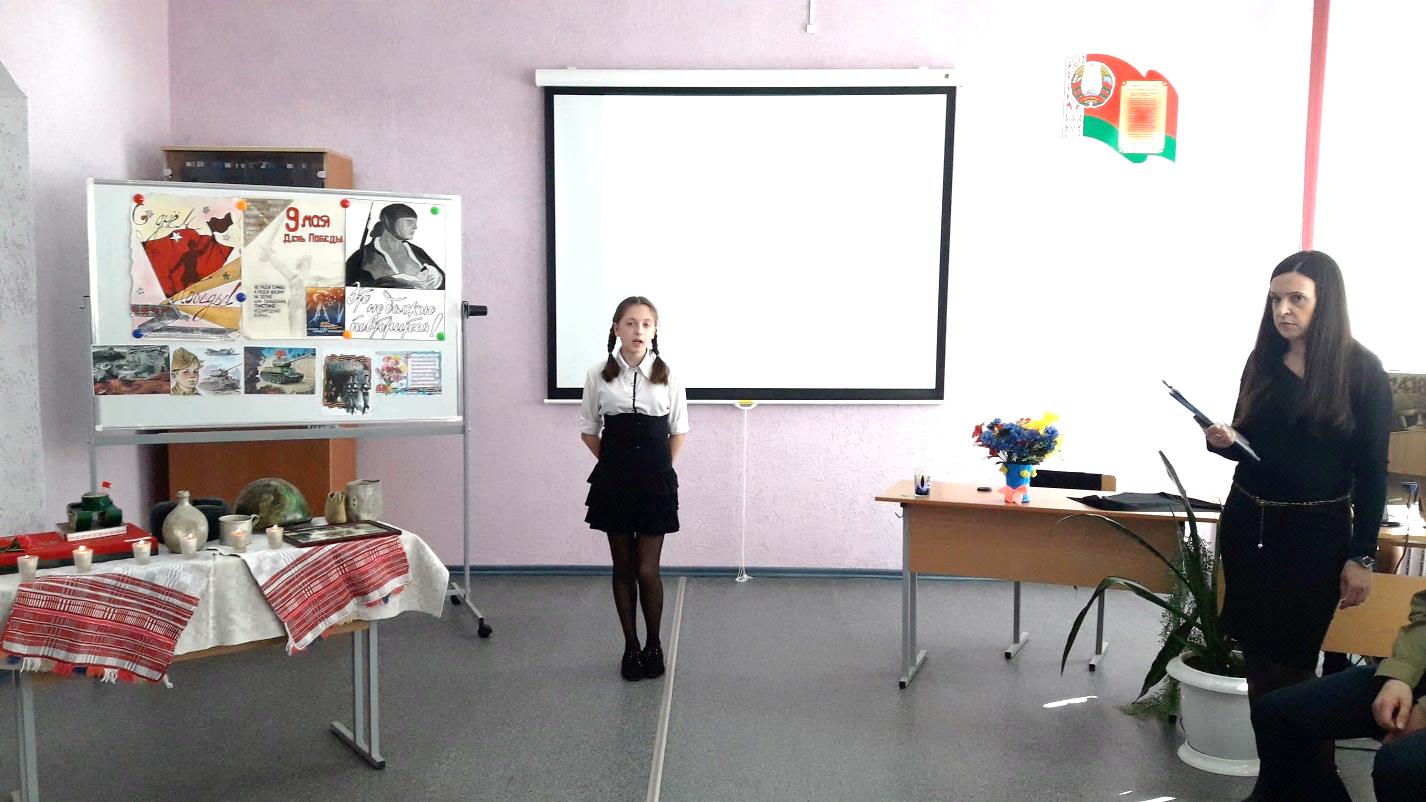 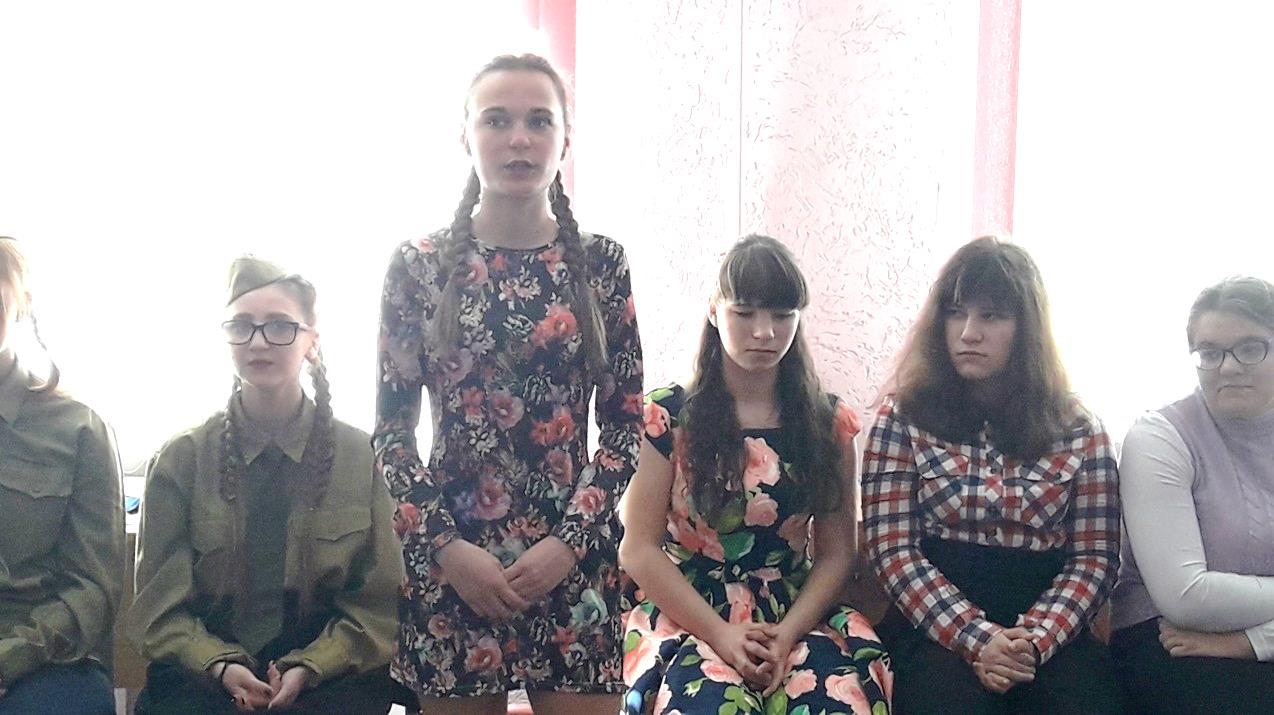 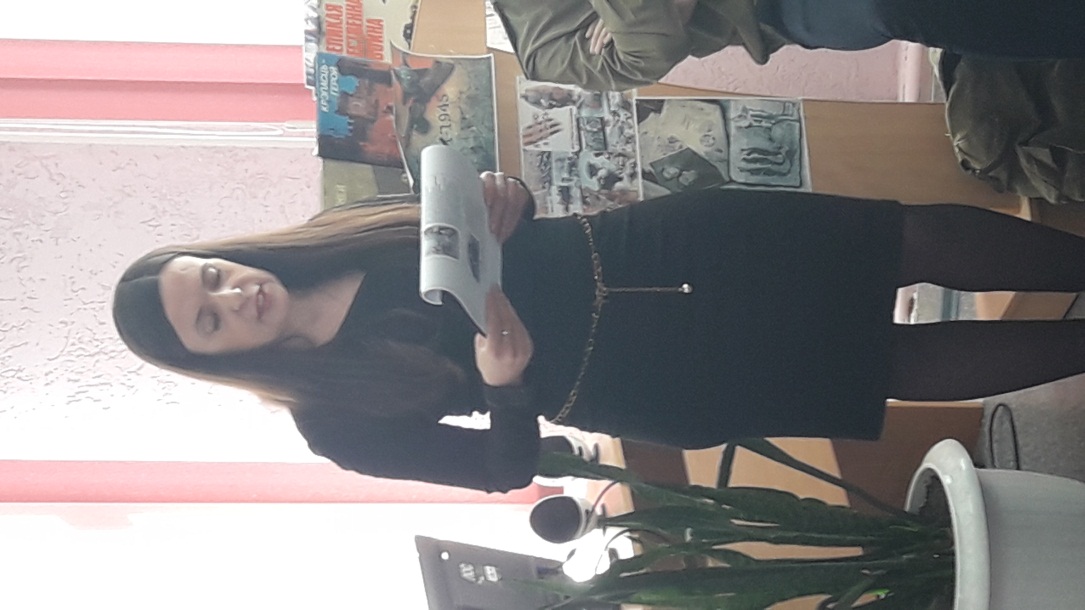 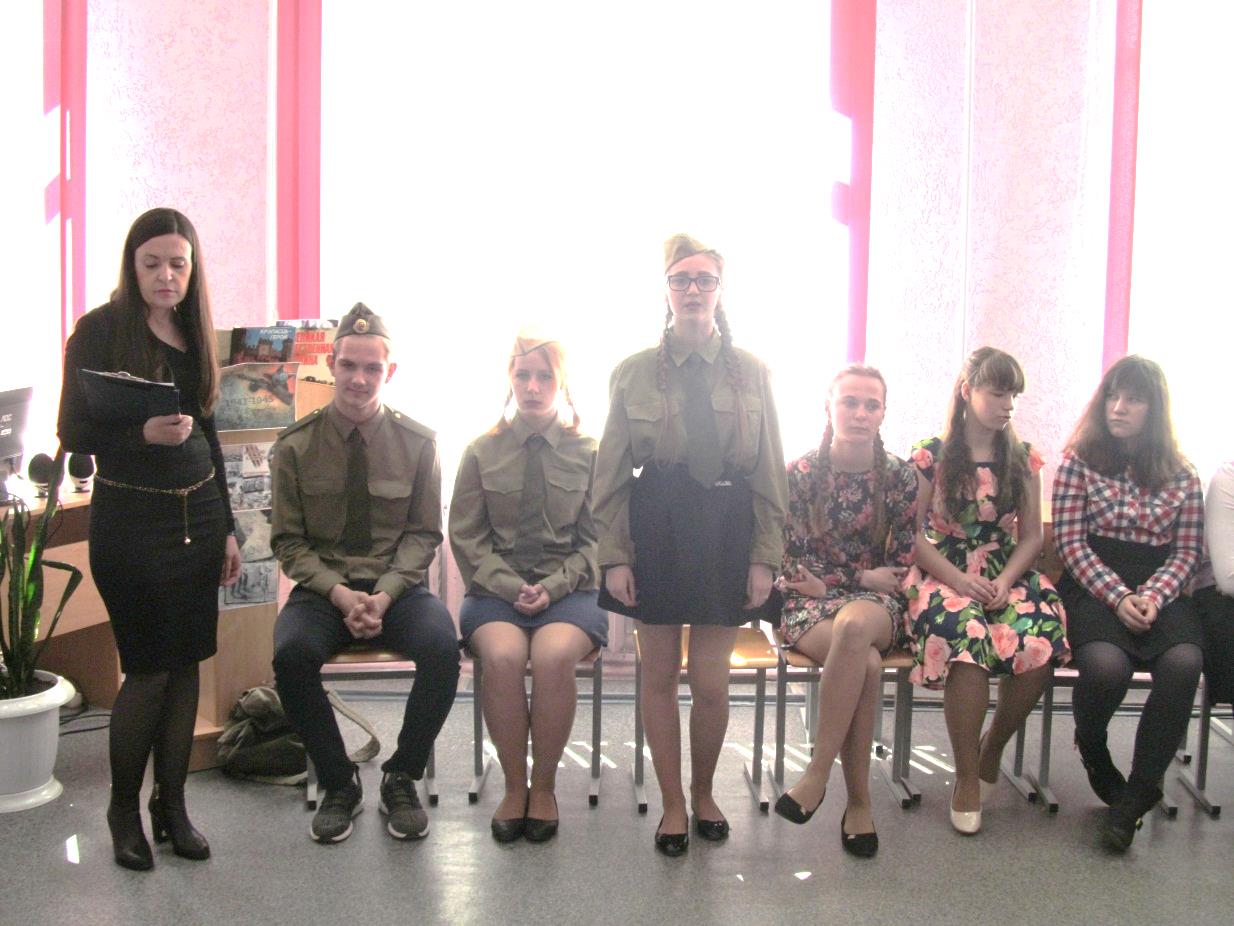 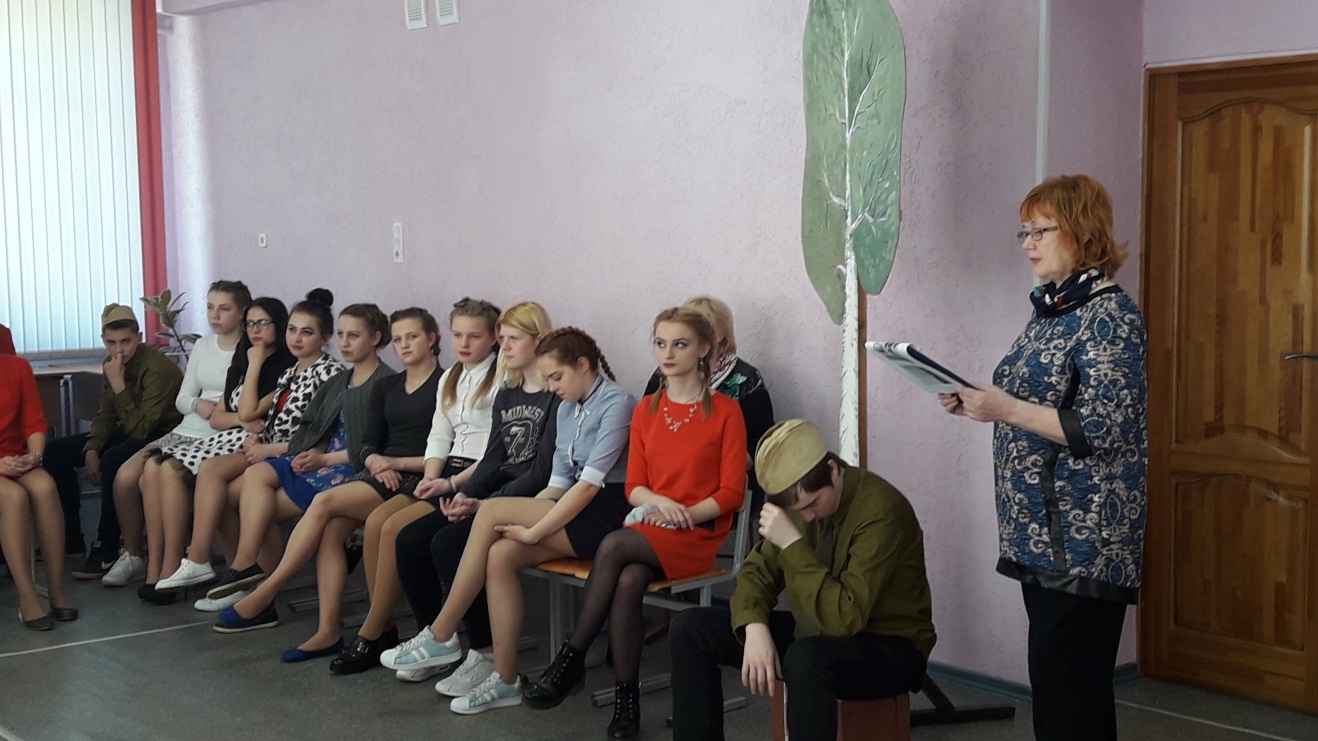 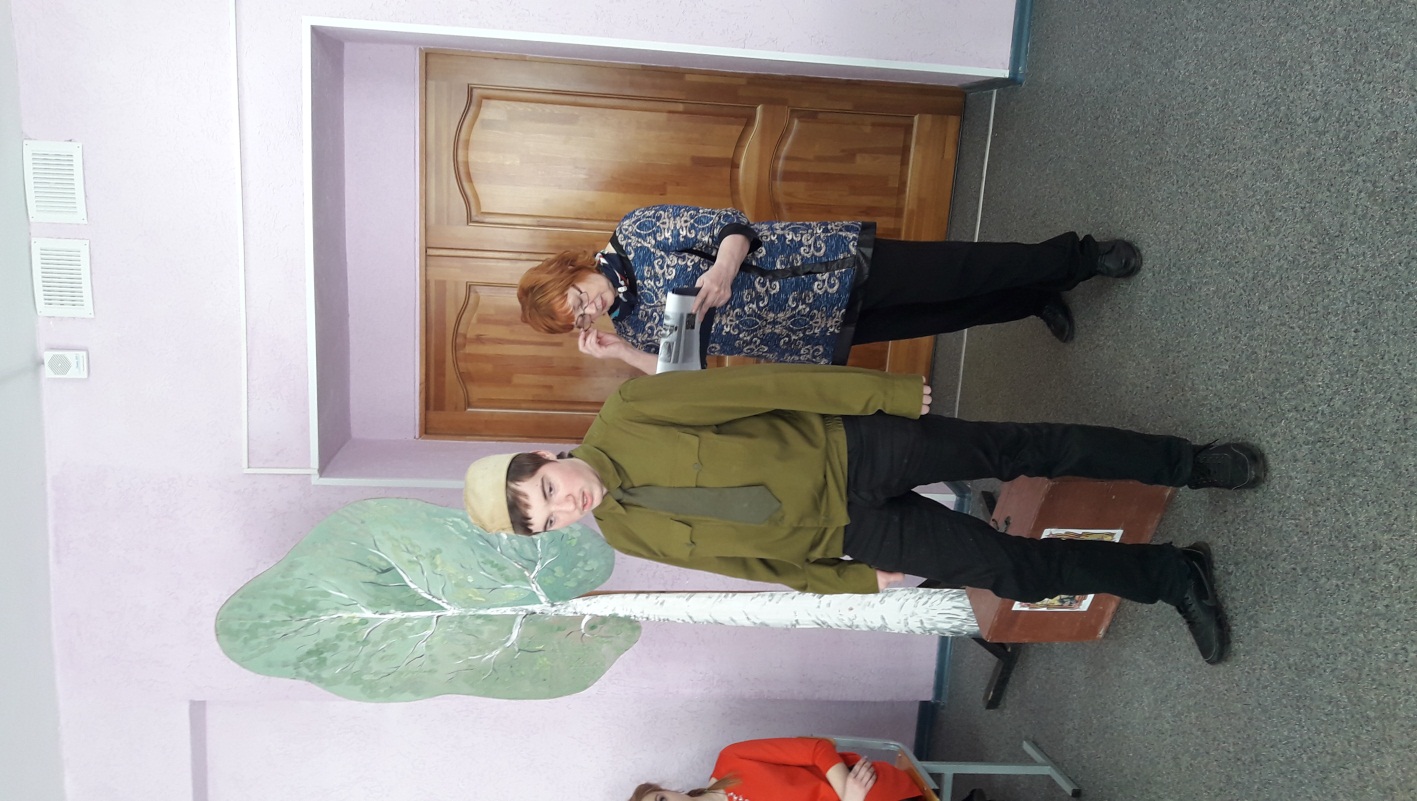 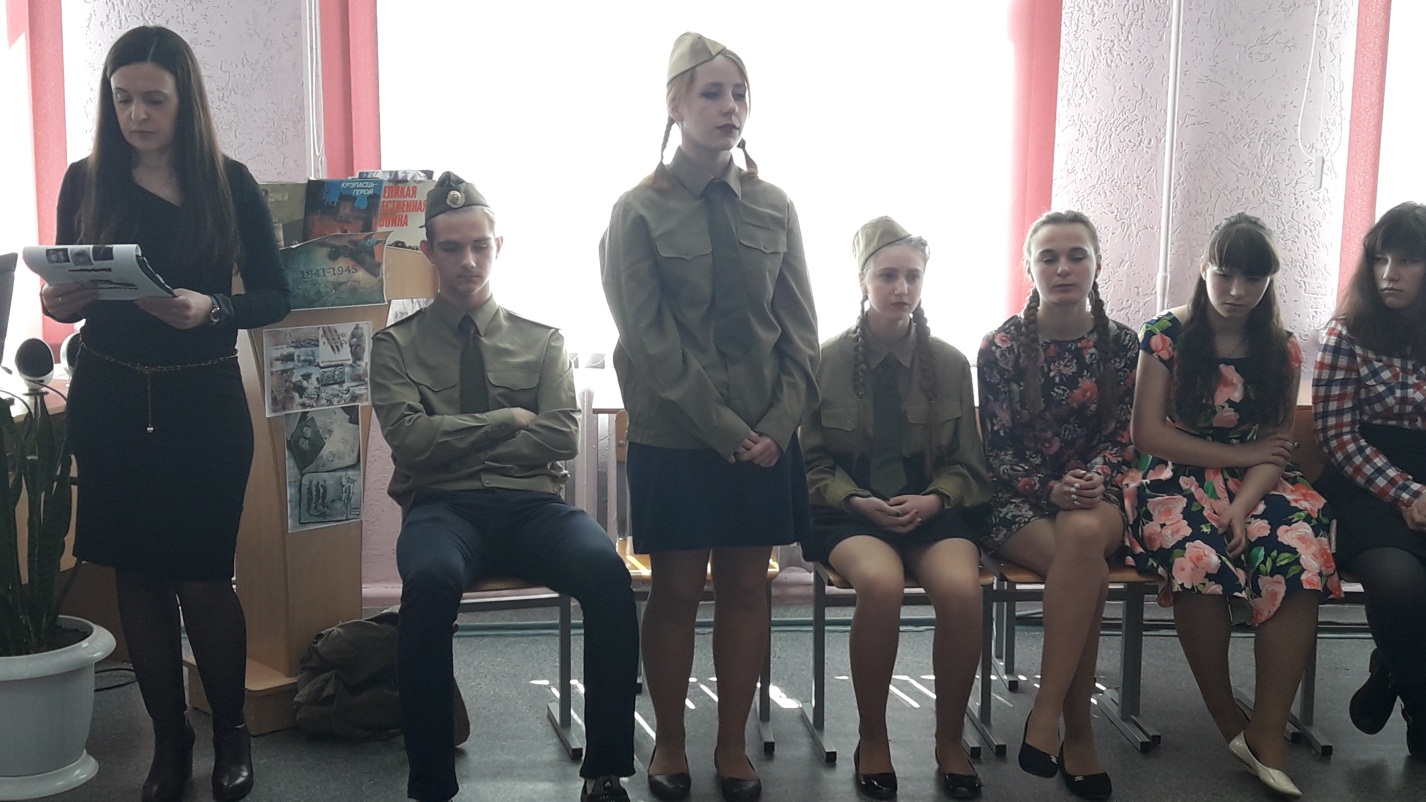 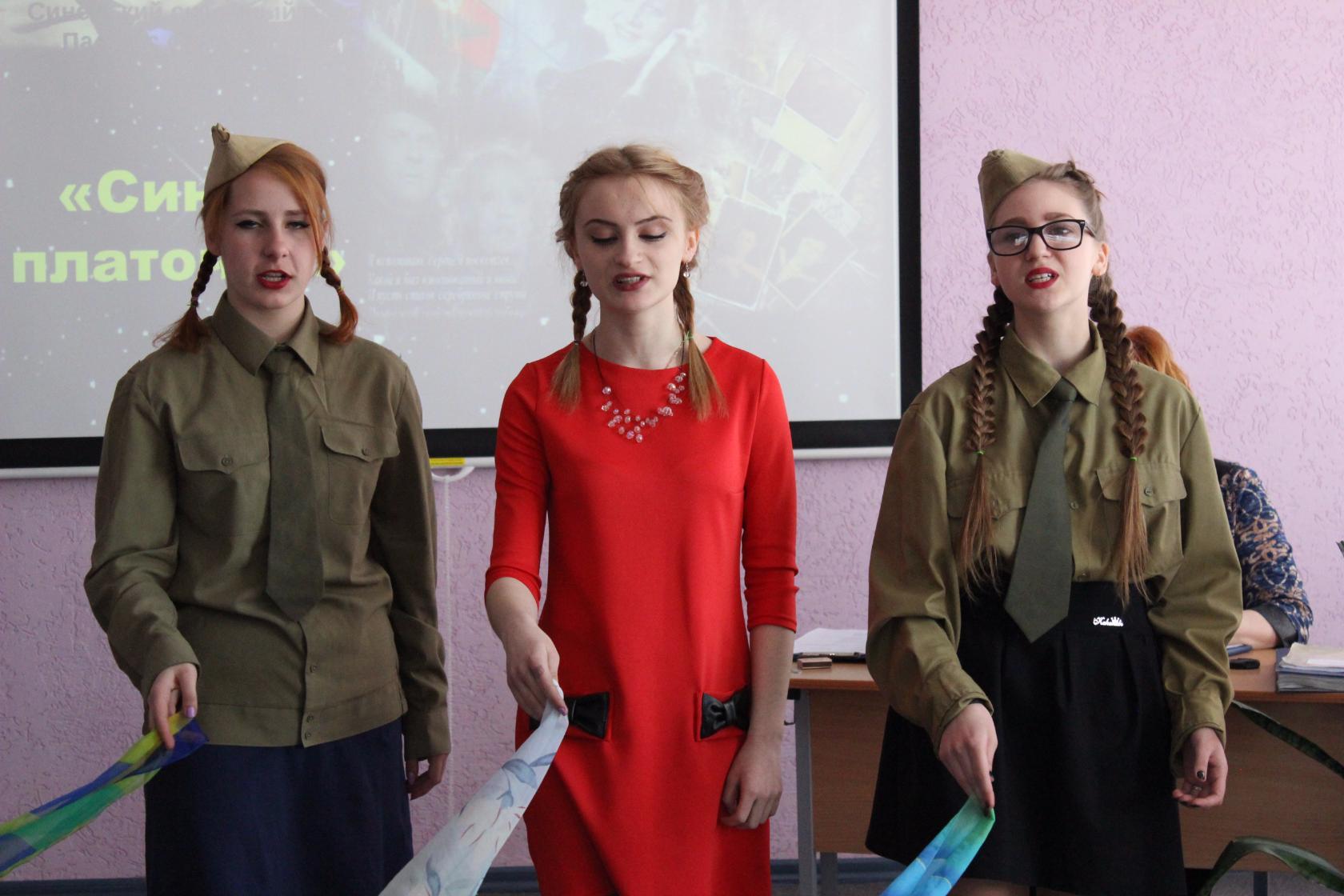 Авторский коллектив:Чигринова Елена Михайловна– преподаватель УО «Слуцкий государственный сельскохозяйственный профессиональный лицей», Солонина-Шеремет Ольга Викторовна – преподаватель УО «Слуцкий государственный сельскохозяйственный профессиональный лицей»,       Слуцк       2018Забыть прошлое – значит предать память о людях, погибших за счастье Родины. Если за каждого погибшего во второй мировой войне объявить минуту молчания, мир молчал бы 50 лет.